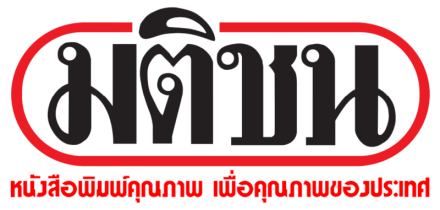 ข่าวประจำวันอังคารที่ 5 กุมภาพันธ์ 2562 หน้าที่ 9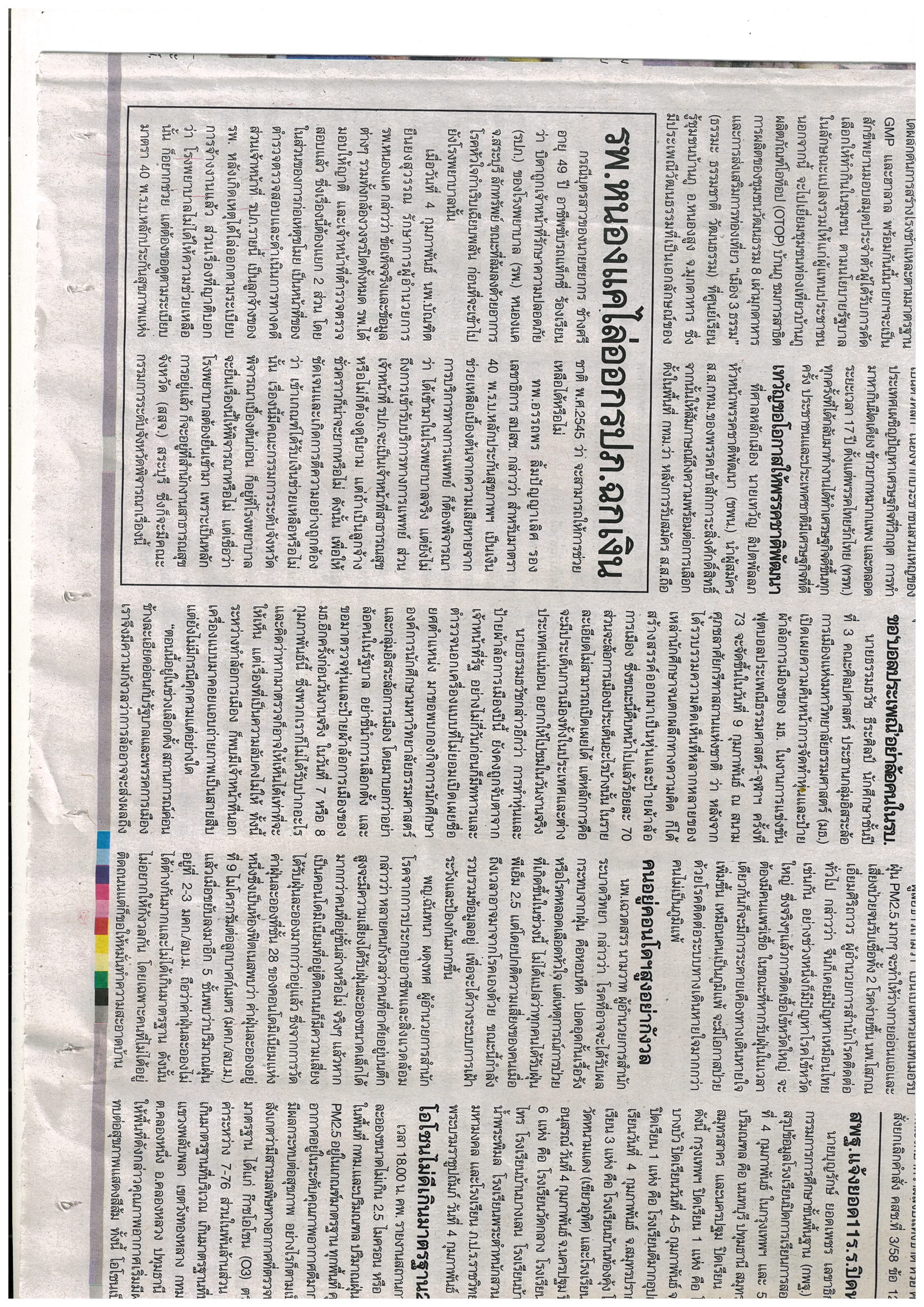 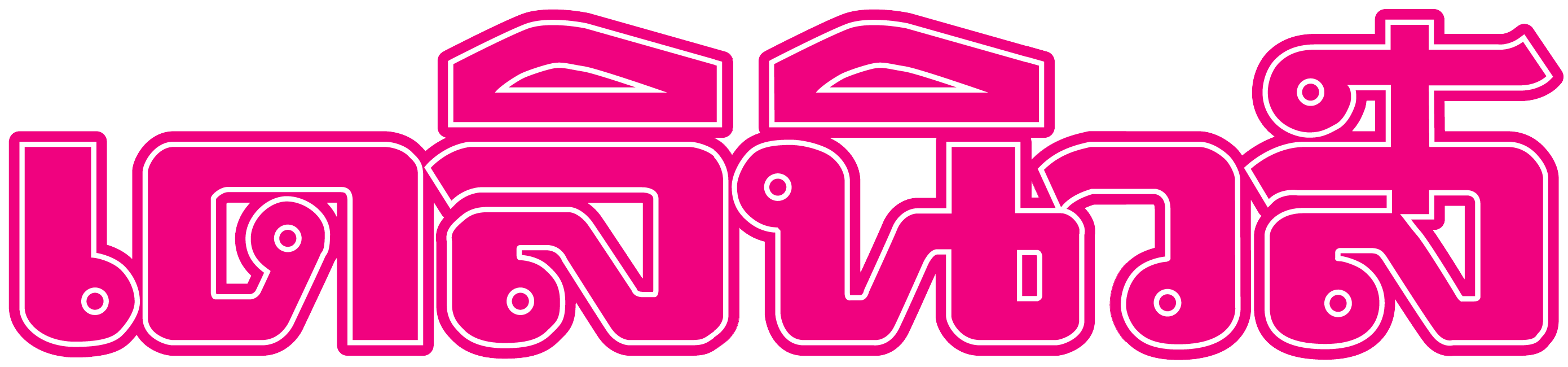 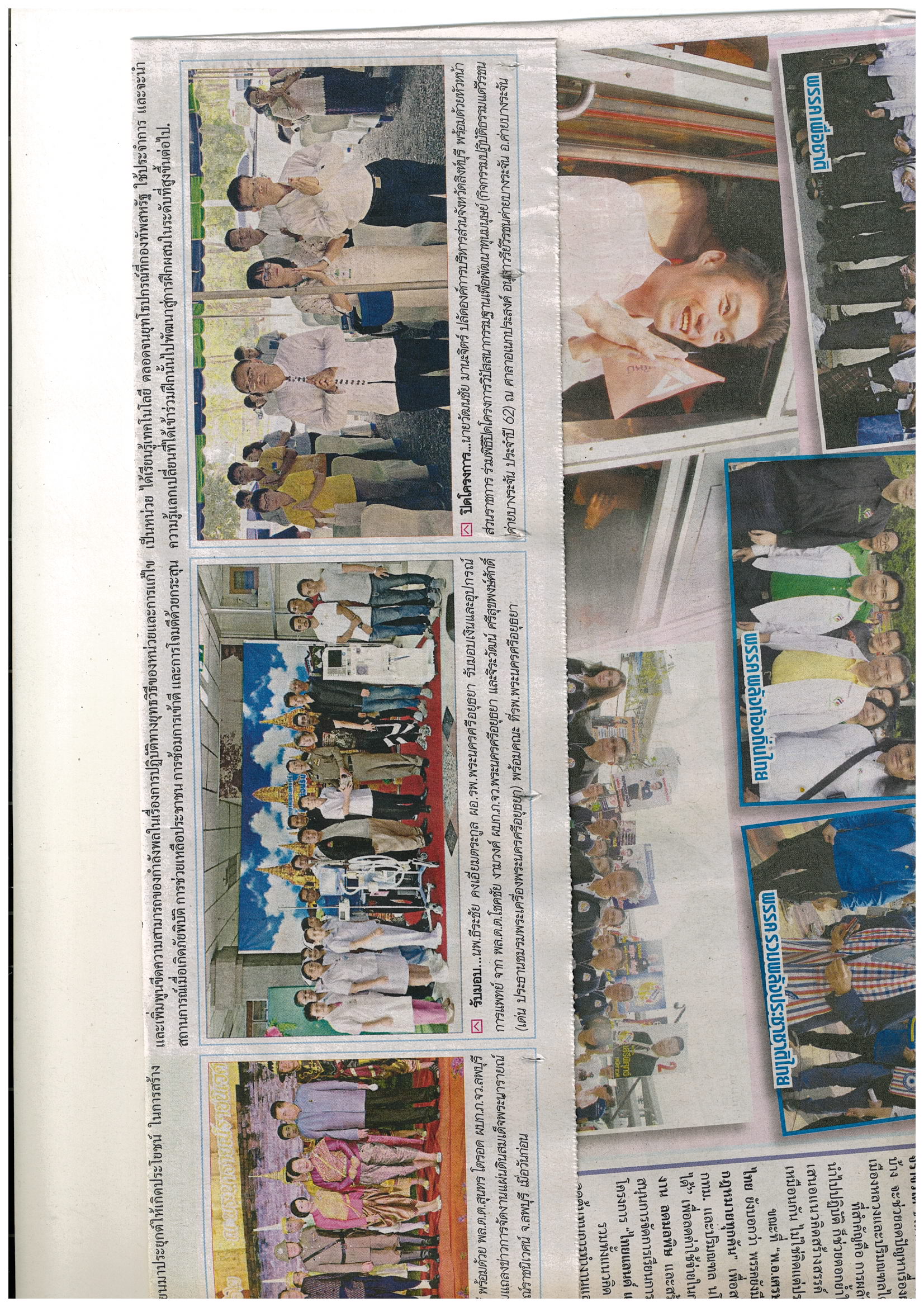 ข่าวประจำวันอังคารที่ 5 กุมภาพันธ์ 2562 หน้าที่ 14